Recommended Supplies for 5th and 6th Grade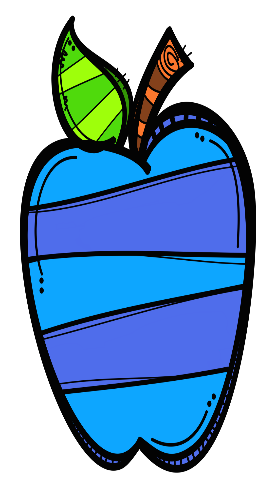 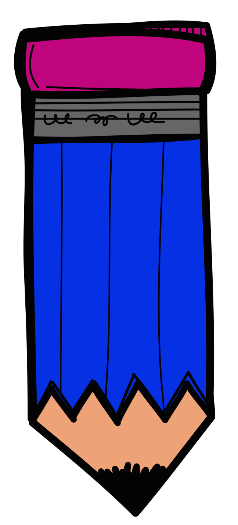 Sturdy 1 ½ inch BinderBinder PaperSubject DividersRulerPencil BoxA Blue or Black PenYellow HighlighterBox of 24 Colored PencilsGlue StickScissorsThin Tip Dry Erase Marker2 Sharpie Ultra Fine Tip MarkersEarbudsHandheld Pencil Sharpener (no batteries)The classroom can always use Kleenex and Clorox wipes throughout the school year. Thank you!  **This is a suggested supply list and it is voluntary for students to bring their own supplies. 